SEA AND OCEAN IDIOMSSea idiomsLearn and review these 13 common idioms with words related to the sea, ocean, sea life and sailing.IdiomDefinitionBig fish in a small pondIf you are a big fish in a small pond, you are an important person only in a small area or organisation.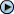 Mike thinks he is important because of his high position in the company. But he’s really just a big fish in a small pond.Drink like a fishIf you drink like a fish, you drink too much alcohol.Brian drinks like a fish when he goes out with his friends.Like a fish out of waterIf you feel like a fish out of water, you are very uncomfortable in the situation you are in.Pamela felt like a fish out of water at the party. She did not feel comfortable at all.A whale of a timeIf you are having a whale of a time, you are really enjoying yourself.We had a whale of a time at the party last night.The world is your oyster.If you tell someone that the world will be their oyster, you say that all opportunities are open to them and they can get everything they want from life.When you graduate from university, theworld will be your oyster.Keep something at bayPrevent something from harming youExercise and a healthy diet can help keep fat at bay.The coast is clear.No one is watchingThe coast is clear, you don't have to hide any more.A drop in the oceanA very small part of what you really needA thousand dollars seems like a lot of money, but it's just a drop in the ocean. We need much more to start the business.Plenty more fish in the seaIf you say that there are plenty more fish in the sea, you tell someone that there are many other people or possibilities to be found. You usually say this to make somebody feel better.Don't worry, you will find another boyfriend soon. They're plenty more fish in the sea.Plain sailingsmooth and easy progressIn the end, George managed to achieve his ambition. But it wasn't all plain sailing.Rock the boatto do or say something that will upset people or cause troubleEverybody is happy with the decision. Try not to rock the boat.Make wavesto shock or upset people with something new or differentShe is trying to make waves on the fashion scene with her unusual taste in clothes.Run a tight shipto control a business or other organization firmly and effectivelyThe managers make sure that no penny is wasted. They run a tight ship.SEA AND OCEAN IDIOMSSea idiomsLearn and review these 13 common idioms with words related to the sea, ocean, sea life and sailing.IdiomDefinitionBig fish in a small pondIf you are a big fish in a small pond, you are an important person only in a small area or organisation.Mike thinks he is important because of his high position in the company. But he’s really just a big fish in a small pond.Drink like a fishIf you drink like a fish, you drink too much alcohol.Brian drinks like a fish when he goes out with his friends.Like a fish out of waterIf you feel like a fish out of water, you are very uncomfortable in the situation you are in.Pamela felt like a fish out of water at the party. She did not feel comfortable at all.A whale of a timeIf you are having a whale of a time, you are really enjoying yourself.We had a whale of a time at the party last night.The world is your oyster.If you tell someone that the world will be their oyster, you say that all opportunities are open to them and they can get everything they want from life.When you graduate from university, theworld will be your oyster.Keep something at bayPrevent something from harming youExercise and a healthy diet can help keep fat at bay.The coast is clear.No one is watchingThe coast is clear, you don't have to hide any more.A drop in the oceanA very small part of what you really needA thousand dollars seems like a lot of money, but it's just a drop in the ocean. We need much more to start the business.Plenty more fish in the seaIf you say that there are plenty more fish in the sea, you tell someone that there are many other people or possibilities to be found. You usually say this to make somebody feel better.Don't worry, you will find another boyfriend soon. They're plenty more fish in the sea.Plain sailingsmooth and easy progressIn the end, George managed to achieve his ambition. But it wasn't all plain sailing.Rock the boatto do or say something that will upset people or cause troubleEverybody is happy with the decision. Try not to rock the boat.Make wavesto shock or upset people with something new or differentShe is trying to make waves on the fashion scene with her unusual taste in clothes.Run a tight shipto control a business or other organization firmly and effectivelyThe managers make sure that no penny is wasted. They run a tight ship.http://www.globalsecurity.org/military/library/policy/army/fm/55-501/image1444.gif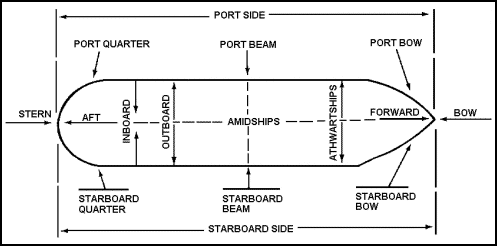 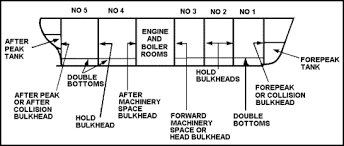 http://image.slidesharecdn.com/partsofaship-111001123845-phpapp02/95/parts-of-a-ship-2-728.jpg?cb=1317472853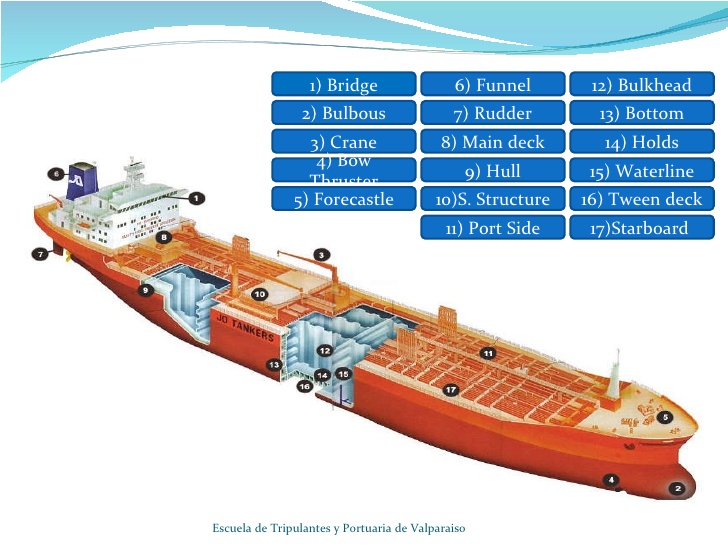 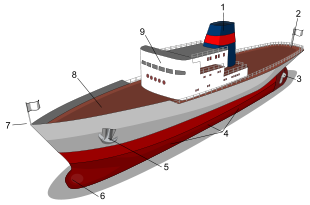 Main parts of ship. 1: Smokestack or Funnel; 2: Stern;3: Propeller and Rudder; 4: Portside (the right side is known as starboard); 5: Anchor; 6: Bulbous bow; 7: Bow;8: Deck; 9: Superstructure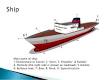 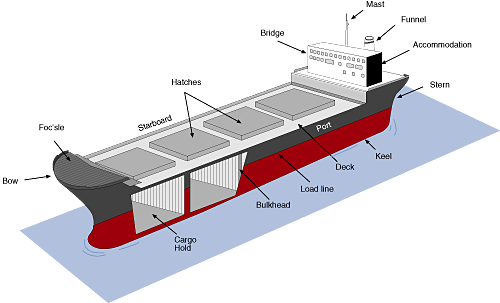 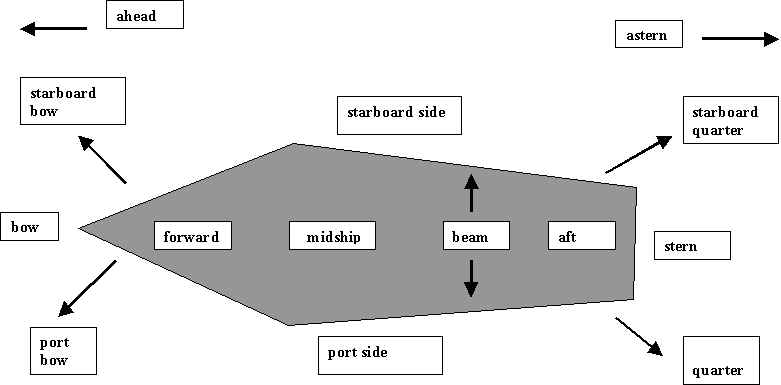 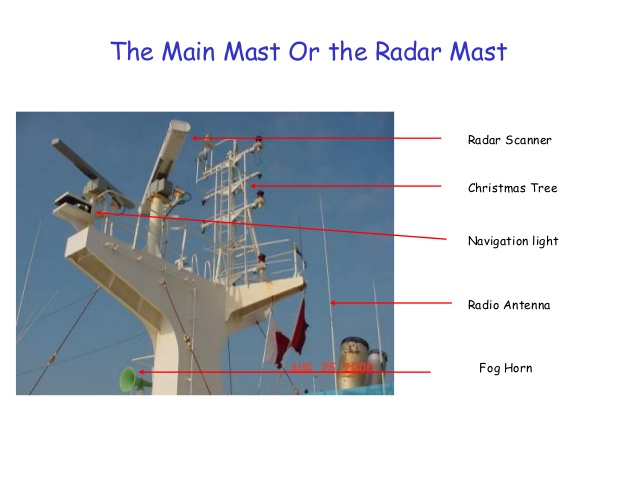 http://www.titanicstory.com/cutsmall.jpghttp://image.slidesharecdn.com/partsofaship-111001123845-phpapp02/95/parts-of-a-ship-1-728.jpg?cb=1317472853